ИНСТРУКЦИЯ ПО ГОСТЕВОМУ ДОСТУПУ К ОНЛАЙН-МЕРОПРИЯТИЯМДля доступа к онлайн-мероприятиям рекомендуем воспользоваться одним из браузеров  GOOGLE CHROM, MOZILLA FIREFOX, OPERA, SAFARI  с установленным Adobe Flash Player. Ссылка для установки: http://get.adobe.com/ru/flashplayer/  В день проведения онлайн-трансляции в указанное время Вам необходимо перейти по ссылке размещенной на сайте ФАКУЛЬТЕТА ПСИХОЛОГИИ http://psychology.tversu.ru/   (см. Новостную ленту)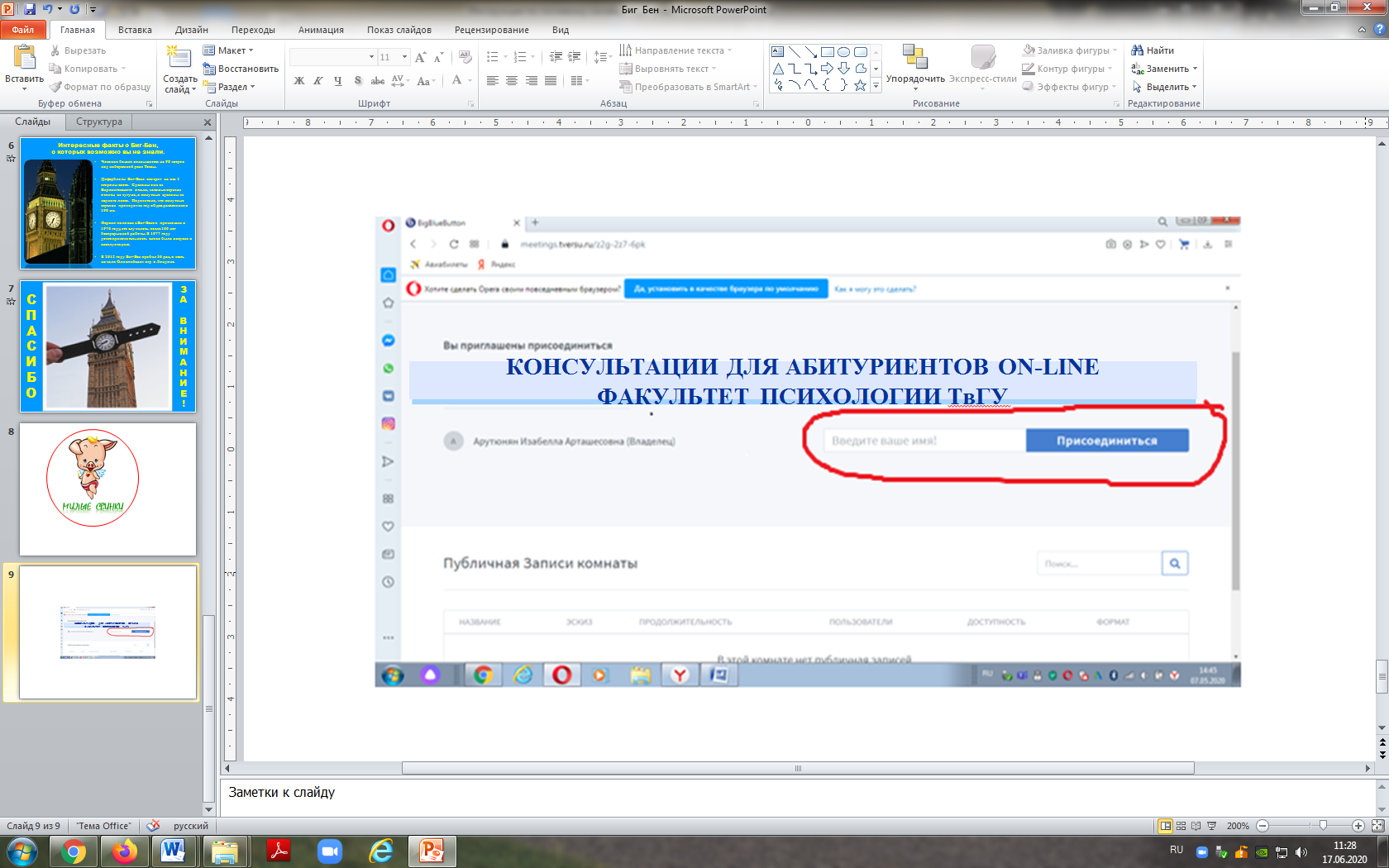 Для входа в виртуальную комнату заполните обязательные поле: Введите ваше Имя. Нажмите кнопку ПрисоединитьсяВам будет предложен вход в аудио конференцию. Необходимо выбрать вариант ТОЛЬКО СЛУШАТЬ (нажать  ТОЛЬКО СЛУШАТЬ).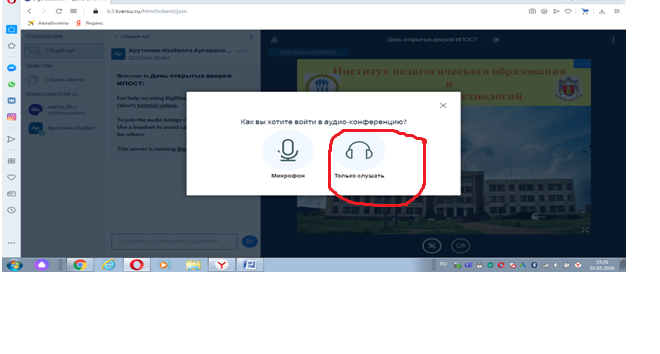 ПРИМЕР РАБОЧЕГО ОКНА МЕРОПРИЯТИЯ (РЕЖИМ ОНЛАЙН-КОНФЕРЕНЦИИ)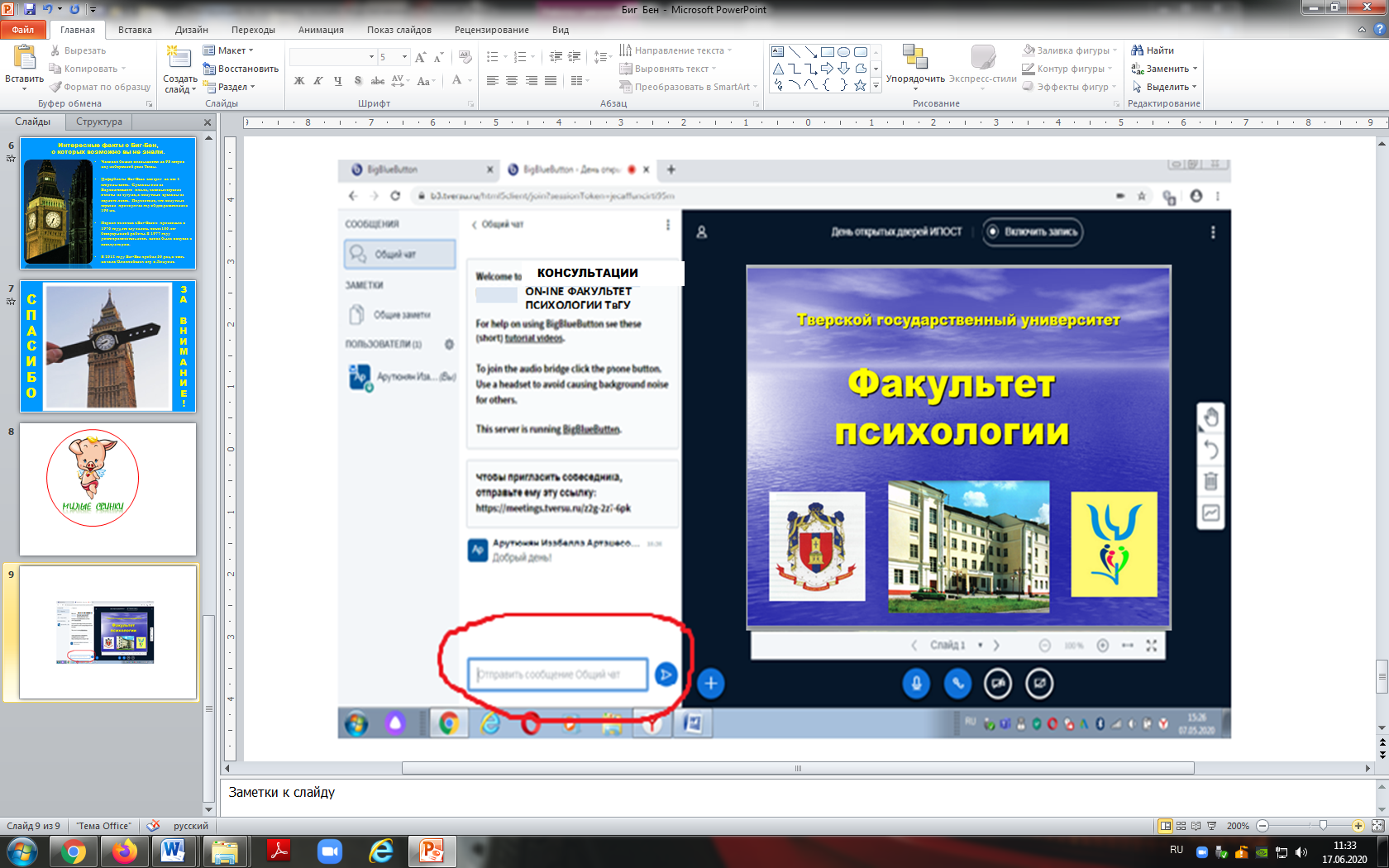 В левом нижнем углу находится окно текстовых сообщений – (отправить сообщение. Общий Чат). Введите текст в небольшое поле в нижней части окна и нажмите кнопку Отправить (изображение  ). Вы можете задать вопрос, а также просматривать вопросы других участников.